Repeat Prescribing PolicyRequests should be made using the repeat slip attached to your prescription, pharmacist or via online. We do not accept prescription request over the phone. Tick only those items required. You will need to see or speak to a doctor for items not on that list.We do not accept telephone request for repeat medications.Please give 48hrs notice for repeat prescriptions. You can collect you prescriptions, or we can send to a pharmacy via EPS service. Prescriptions can also be ordered online via patient access. Please see reception to register for this service.Blood tests These are normally done at the Hornsey Central and Neighbourhood Health Centre and other centres provided by Whittington hospital. Appointments are booked through-referral service. You will be sent a text with instruction to book your appointment. Test resultsIt is recommended that you get your results either by seeing a doctor or phoning the practice.We undertake to try and inform you about test results that require action. We may do this in a follow-up appointment if we have agreed this with you. In the absence of such arrangements, notification may take the form of a standard text, and does not necessarily mean that a serious problem has been found. It is your responsibility to make sure that the practice has up to date contact details so that we can get in touch if we need to.Useful telephone numbersCovid-19 vaccine queries 119111 (if you need fast medical help)Hornsey Central Neighbourhood Health Centre 020 3074 2400Whittington hospital 020 7272 3070Royal Free Hospital 020 7794 0500University College Hospitals 0845 155 5000North Middlesex Hospital 020 8887 2000St Ann’s Hospital 020 8442 6000Chase Farm Hospital 020 8375 2999MIND in Haringey 020 8340 2474National domestic Violence helpline 0800 2000 247Patients Participation groupWe aim to try and offer the services that our patients want, within the limits of our resources. We welcome input from patients so we can ensure that we understand patients’ views on the services we provide, and so we can make appropriate changes. If you would like to become a member of the group, please speak to the practice manager.Summary care recordThe NHS summary care Record (SCR) is an electronic summary of key clinical information (including medicines, allergies and adverse reactions) about a patient, sourced from the GP record. It is used by authorised healthcare professionals, with the patient’s consent, to support their care and treatment. If you wish to opt out from SCR please speak to a member of the reception team. Complaints and suggestionsA Friends and Family form can be obtained from reception or via practice website for any comments you may wish to make, good or bad. We hope that you are satisfied with the service we provide, but if for any reason this is not the case, you may speak to the practice manager.  Alternatively, you may prefer to write. All complaints will be recorded and acknowledge within 3 days.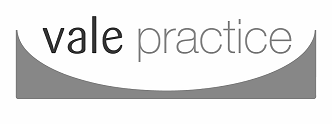 50, Park Road, London N8 8SUTel 020 8347 3330  Email: vale.practice@nhs.net  www.valepractice.comGP Partner Dr Neemisha TailorMBBS, MRCGP, DFSRHManaging PartnerPamela MathewsSalaried GPsDr Eleanor BarryMBBS, BSc, MRCP, MRCGPDr Carmel SherMBBS, MRCGP, MRCPCHDr Joanna CowanMbChB, DRCOGDr Daniel Bloom MBChBDr Laura GilesMBBCh MRCGP DCHPractice NurseJosephine PowerReception ManagerJoyce Nabubuya01.10.21TO SPEAK TO THE DOCTOR, PLEASE CALL BETWEEN 8:30AM AND 10:30 AMOpening hoursMonday:		08:30am-06:30pmTuesday:		08:30am-06:30pmWednesday:		07:30am-06:30pmThursday:		08:30am-06:30pmFriday:			07:30am-06:30pmPhone lines closed:	12:00pm-02:00pmSurgery closed:		01:00pm-02:00pmDoctor appointmentsAppointments are for 15 minutes or 10 minutes and can be made by phoning the surgery. Please see reception to register for the online service. Due to current Covid-19 we can only book appointment on the same day. Please see on the day appointment section below. On the day appointment We have a on the day telephone consultation appointment. If you ring for an urgent, on the day appointment, a doctor will speak to you first to see if your problem can be dealt with on the telephone. However, an appointment will be given on that day if the doctor feels it is necessary. To book appointments with a doctor please call between 8:30am and 10:30am on 02083473330.Nurse AppointmentsOur nurse is trained to deal with minor injuries and illness, dressings and suture removal etc. She also provides contraceptive advice, cervical smears, travel immunisations and infant and child immunisations.Please let us know 24 hours in advance if you cannot attend an appointment so that other patients may use it.Home visitsThese are offered to patients who are housebound, or too unwell to attend the surgery. Please call before 11:00am (if possible) as these will normally be done at lunchtime. Home visits during surgery hours are disruptive to patients who have booked appointments and are reserved for true medical emergencies only. We will always try to speak to you before visiting.EmergenciesIf you need to see a doctor urgently, please let the receptionist know. He/she will arrange for you to speak to/see the doctor as soon as possible. When the surgery is closed, you should telephone 111 for medical help, or dial 999 for an ambulance if your medical condition is critical.Online serviceFor your convenience, you can order repeat prescriptions and book appointments on-line. Please speak to our reception staff for further details.Dedicated servicesAntenatal/postnatal checksPostnatal checks require 30 mins appointments for mother and baby. Due to Covid-19 checks are carried out at 8 weeks post-delivery. Child hood immunisationsThese are administered by our nurse.ContraceptionOur nurse is trained to provide contraceptive advice. Alternatively, you may see one of the GPs. We can also give you information about local family planning clinics.Travel immunisationsWe offer nurse appointment slots for travel immunisations. Please allow 8 weeks to get these organised before your trip, as it may take time to complete the vaccination schedule.DiabetesPlease book a double appointment with our nurse for annual reviews. Otherwise appointments are offered in normal surgeriesMusculoskeletal problemsDr Harry Webb has a special interest in this area. He can see patients with these problems in normal surgery appointments. Those requiring further assessment and/or a soft tissue/joint injection may be given further time in special allocated appointment slots.PsychotherapyWe currently have psychotherapists offering appointments. This enables some of our patients to gain prompt access to this form of treatment.Telephone access to doctors and the nurseWe appreciate that some matters may be dealt with adequately and more appropriately by telephone. Messages from patients are logged, and the doctor/nurse will try and respond as quickly as possible. They will not be able to speak to you when they are consulting with patients unless it is an emergency. Out of hoursIf you need medical help fast but it’s not a 999 emergency please call 111. You will be assessed, given advice and directed straightaway to a local service that can help you best. You can ring the 111 number 24 hours a day, 7 days a week, 365 days a year. Calls from landlines and mobiles are free. Please do not attend Accident and Emergency unless you really have had a significant accident or have a medical problem serious enough to need hospital input. Doctors in trainingAt times, we have doctors in training and/or medical students working at the practice. They will always be supervised by one of the GPs here. If you do not wish to be seen by a trainee or student, please inform the reception staff.